Prot. n.: 011-97/2019Datum: 19. 11. 2019Z  A  P  I  S  N  I  K6.  redne seje Odbora za družbene dejavnosti,ki je bila v torek, 19. novembra 2019, s pričetkom ob 17.30 uri, v sejni sobi v pritličju Občine Izola, Sončno nabrežje 8, v Izoli.Prisotni člani: Mojca Ferle, Agnese Babič, Barbara Dobrila, Marko Treskavica, Vida Orbanič, Katja FlegoOpravičeno odsotni člani: Dario Madžarević, Leonid DanilovičOdsotni člani: Nataša RužničOstali prisotni: Kristina Zelič, Vodja Urada za družbene dejavnosti Občine Izola,Nina Kasal, prevajalka Občine Izola,Karmen Pavlič, Vodja Službe za pravne zadeve Občine Izola.Zaradi odsotnosti predsednika, g. Daria Madžarevića, je sejo vodila namestnica predsednika, ga. Mojca Ferle. Namestnica predsednika je odprla razpravo o dnevnem redu.Namestnica predsednika je ugotovila, da je Odbor za družbene dejavnosti sklepčen, saj je bilo prisotnih pet (5) od devetih (9) članov.Dnevni red je bil sledeči:Dnevni red:Potrditev zapisnika 5. redne seje Odbora z dne 8. oktobra 2019;Predlog Odloka o spremembah in dopolnitvah Odloka o ustanovitvi JVIZ OŠ Vojke Šmuc Izola, prva obravnava s predlogom za skrajšani postopek; Predlog Odloka o spremembah in dopolnitvah Odloka o ustanovitvi JVIZ OŠ Livade Izola, prva obravnava s predlogom za skrajšani postopek;Predlog Odloka o spremembah in dopolnitvah Odloka o ustanovitvi JVIZ Vrtec Mavrica Izola, prva obravnava s predlogom za skrajšani postopek;Predlog Odloka o spremembah in dopolnitvah odloka o ustanovitvi javnega zavoda Zdravstveni dom Izola, druga obravnava;Razno.Glede na to, da ni bilo razpravljavcev je namestnica predsednika dala na glasovanje predlog dnevnega reda. Dnevni red je bil soglasno sprejet. Od 5 prisotnih članov Odbora za družbene dejavnosti se jih je 5 opredelilo, 5 jih je glasovalo za in nihče proti. K  točki 1 Potrditev zapisnika 5. redne seje Odbora za družbene dejavnostiNamestnica predsednika je odprla razpravo o zapisniku.Ker ni bilo razpravljavcev, je namestnica predsednika dala na glasovanje potrditev zapisnika 5. redne seje.Zapisnik je bil soglasno sprejet, od 5 prisotnih članov Odbora za družbene dejavnosti se jih je 5 opredelilo, 5 jih je glasovalo za, nihče proti.K  točki 2 Predlog Odloka o spremembah in dopolnitvah Odloka o ustanovitvi JVIZ OŠ Vojke Šmuc Izola, prva obravnava s predlogom za skrajšani postopek; Ob 17.35 se je seji pridružila članica Agnese Babič.Kristina Zelič, Vodja Urada za družbene dejavnosti je predstavila gradivo.Ker ni bilo razpravljavcev, je namestnica predsednika zaključila razpravo in dala na glasovanje naslednji sklep:S K L E POdbor za družbene dejavnosti je obravnaval predlog Odloka o spremembah in dopolnitvah Odloka o ustanovitvi JVIZ OŠ Vojke Šmuc Izola v prvi obravnavi in ga predlaga Občinskemu svetu v obravnavo in sprejem po skrajšanem postopku.Sklep je bili soglasno sprejet, od 6 prisotnih članov se jih je 6 opredelilo, 6 jih je glasovalo za, nihče proti.K  točki 3 Predlog Odloka o spremembah in dopolnitvah Odloka o ustanovitvi JVIZ OŠ Livade Izola, prva obravnava s predlogom za skrajšani postopek;Točko je predstavila Kristina Zelič, Vodja Urada za družbene dejavnosti Občine Izola.Namestnica predsednika je odprla razpravo. Ker ni bilo razpravljavcev, je namestnica predsednika dala na glasovanje naslednji sklep:S K L E POdbor za družbene dejavnosti je obravnaval predlog Odloka o spremembah in dopolnitvah Odloka o ustanovitvi JVIZ OŠ Livade Izola v prvi obravnavi in ga predlaga Občinskemu svetu v obravnavo in sprejem.Sklep je bil soglasno sprejet, od 6 prisotnih članov se jih je 6 opredelilo, 6 jih je glasovalo za, nihče proti.K  točki 4Predlog Odloka o spremembah in dopolnitvah Odloka o ustanovitvi JVIZ Vrtec Mavrica Izola, prva obravnava s predlogom za skrajšani postopek;Točko je predstavila Kristina Zelič, Vodja Urada za družbene dejavnosti Občine Izola.Namestnica predsednika je odprla razpravo. Ker ni bilo razpravljavcev, je namestnica predsednika dala na glasovanje naslednji sklep:S K L E POdbor za družbene dejavnosti je obravnaval predlog Odloka o spremembah in dopolnitvah Odloka o ustanovitvi JVIZ Vrtec Mavrica Izola v prvi obravnavi in ga predlaga Občinskemu svetu v obravnavo in sprejem.Sklep je bil soglasno sprejet, od 6 prisotnih članov se jih je 6 opredelilo, 6 jih je glasovalo za, nihče proti.K  točki 5Predlog Odloka o spremembah in dopolnitvah Odloka o ustanovitvi JZ ZD Izola, druga obravnava;Točko je predstavila Kristina Zelič, Vodja Urada za družbene dejavnosti Občine Izola.Namestnica predsednika je odprla razpravo. V razpravi so sodelovali: Karmen Pavlič, Agnese Babič, Mojca Ferle in Katja Flego. Ker ni bilo razpravljavcev, je namestnica predsednika dala na glasovanje naslednji sklep:S K L E POdbor za družbene dejavnosti je obravnaval predlog Odloka o spremembah in dopolnitvah Odloka o ustanovitvi JZ ZD Izola v drugi obravnavi in ga predlaga Občinskemu svetu v obravnavo in sprejem.Sklep je bil soglasno sprejet, od 6 prisotnih članov se jih je 6 opredelilo, 6 jih je glasovalo za, nihče proti.K  točki 6Razno;Članica Vida Orbanič je ponovno seznanila Odbor z dogodkom na Medgeneracijskem centru ob Svetovnem dnevu invalidov, to je 3. decembra. Organizirane bodo delavnice o varni uporabi zdravil in njihovem shranjevanju. Predvideni sta dve srečanji, jeseni in spomladi. Seja se je zaključila ob 17.49 uri.Zapisala:Nina Kasal                                                                                                                                                                                                   N a m e s t n i c a  P r e d s e d n i k a                                                                                                           Mojca Ferle, l.r.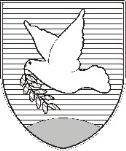 OBČINA IZOLA – COMUNE DI ISOLAOBČINSKI SVET – CONSIGLIO COMUNALEOdbor za družbene dejavnostiSončno nabrežje 8 – Riva del Sole 8	6310 Izola – IsolaTel: 05 66 00 100, Fax: 05 66 00 110E-mail: posta.oizola@izola.siWeb: http://www.izola.si/